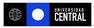 Facultad de Ciencias de la saludEscuela de EnfermeríaPROGRAMA INDUCCIÓN DOCENTE 24 y 25 de marzo 2014Este programa tiene como finalidad  que los docentes que ingresan por primera vez a la  Escuela de Enfermería de la Universidad Central de Chile dispongan de  información clara y actualizada en relación a los procesos, organización y programas que se imparten y en los cuales ellas desempeñarán un rol relevante. Tiene una duración de un semestre, el cual este divido en dos días intensivos presenciales, luego un trabajo de lectura reflexiva individual con reuniones durante el semestre para compartir experiencias, aclarar dudas y conocer que ha sido la  experiencia al integrarse  a la Escuela de Enfermería de la Universidad Central de Chile.Para ellos se genera un programa con objetivos, actividades y responsables.ObjetivoActividadResponsableHora y  lugarLunes 24 de marzoLunes 24 de marzoLunes 24 de marzoLunes 24 de marzoBienvenidaRecepción Directora Escuela Enfermería y/ o Coordinadora docente y/o Secretaria de estudios9:00 hrs.Sala 602Torre BConocer Misión, Visión, perfil de egreso y malla y autoridades de la Carrera de enfermeríaPresentación de la Historia y evolución de la escuela de enfermería Directora Cecilia Drago 9:30  – 10:00 hrs.Sala 602Torre BConocer políticas generalesPresentación de:Currículo basado en enfoque por competenciasReglamentos de la escuela de enfermeríaMalla CurricularPlan de estudiosProceso de jerarquizaciónEvaluación del desempeño docenteSecretaria de estudiosCoordinadora Docente10:30- 11:30  hrsSala 602Torre BCafé 11.30-12:00Café 11.30-12:00Café 11.30-12:00Café 11.30-12:00Conocer Proceso de Evaluación por competenciasCharla expositiva y participativaCoordinadora del proceso de evaluación por competenciasSra. Verónica Cubillos12:00-13:00 hrsSala 602Torre BAlmuerzo                                                                       13:00-14:00Almuerzo                                                                       13:00-14:00Almuerzo                                                                       13:00-14:00Almuerzo                                                                       13:00-14:00Conocer los beneficios como docentes UCENCharla expositiva Srta. Nathaly  Álvarez encargada de recursos humanos14:15 – 15.30 hrs.Sala 602Torre BConocer el sistema de biblioteca de la UCENCharla expositiva Sra. Andrea Tobar , encargada de biblioteca15:30- 16:30  Hrs.Sala 602Torre BObjetivoActividadResponsableHora y  lugarMartes 25 de marzoMartes 25 de marzoMartes 25 de marzoMartes 25 de marzoConocer en forma general algunas coordinaciones de la EECharla expositiva de los Programas de:Coordinadora Docente de la Escuela de EnfermeríaCoordinadora de fortalezas de los aprendizajesCoordinadora de Campos clínicosE.U Sra. Claudia Muñoz JofréE.U Sra. Luisa Sepúlveda  y Sra. Ana María ÁlvarezEU. Sra. Vanessa HormazabalSala 602 Torre B9:00 – 9:45 hrs10:00 – 10:30 hrs.10:30 -11:00 hrsCafé                                                                    11:00-11:30 hrs.Café                                                                    11:00-11:30 hrs.Café                                                                    11:00-11:30 hrs.Café                                                                    11:00-11:30 hrs.Conocer en forma general algunas coordinaciones de la EECoordinadora del Centro de SimulaciónCoordinadora de Vinculación con el medio y educación continuaE.U Sra. Elizabeth FornetE.U Sra. Marcela Riveros11:30 -12:30 hrs.Sala 602 Torre B12:30-13:00 hrs.Sala 602 Torre BAlmuerzo 13:00-14:00 hrsAlmuerzo 13:00-14:00 hrsAlmuerzo 13:00-14:00 hrsAlmuerzo 13:00-14:00 hrsConocer planta física y personal de Universidad y escuela de enfermeríaVisita Guiada recorriendo planta física: Escuela de EnfermeríaBibliotecaCentro de SimulaciónPresentación de docentes y personal administrativaCarla Bonatti14.00 - 15:00 hrs.Conocer la instituciónLectura personal y reflexiva sobre:Estatuto Universidad CentralProyecto EducativoReglamentos de la Escuela de EnfermeríaProceso de JerarquizaciónEvaluación de desempeño docenteEsta lectura se realizará a lo largo del primer semestre, las fechas programadas para compartir la reflexión  y además realizar seguimiento de la inducción son las siguientes:19 de mayo21 de julio25 de agostoConocer las funciones propias de su cargoInducción especifica en su puesto de trabajoCoordinadora de asignatura en la cual participará14:30- 17:00 hrs.